	Женева, 13 сентября 2021 годаУважаемая госпожа,
уважаемый господин,С учетом сложившейся ситуации, обусловленной пандемией Covid-19, в том числе ограничений, действующих в Швейцарии в отношении количества участников, а также ограничений на международные поездки, хотел бы пригласить вас на третье межрегиональное собрание МСЭ-Т по подготовке к ВАСЭ-20, которое будет проходить в виртуальном режиме только один день – 21 октября 2021 года, и сообщить, что стипендии предоставляться не будут.Задача данного межрегионального собрания заключается в том, чтобы предложить регионам представить информацию о состоянии их подготовки к ВАСЭ-20 на текущий момент.Регионам предлагается разделить свои выступления на три отдельные части:1)	программа работы и структура исследовательских комиссий; 2)	методы работы и другие актуальные вопросы (такие, как электронные методы работы); 3)	консенсус, достигнутый в ходе двусторонних межрегиональных обсуждений, если таковые проводились.Повестка дня позволяет обсудить и любые иные вопросы, связанные с подготовкой к ВАСЭ-20.Дополнительная информация о собрании представлена в Приложении А.Открытие собрания состоится в 13 час. 00 мин. по женевскому времени 21 октября 2021 года, и регистрация является обязательной (через онлайновую форму регистрации на домашней странице межрегиональной координации ВАСЭ-20). Без регистрации инструмент дистанционного участия будет недоступен.8-е собрание КГСЭ пройдет в виртуальном режиме с 25 по 29 октября 2021 года включительно, и информация об этом собрании КГСЭ приводится в отдельном Коллективном письме 8 БСЭ.Основные предельные срокиПрактическая информация для собрания приведена в Приложении A, ниже. Проект повестки дня собрания и план распределения времени, по возможности с учетом разницы во времени между участниками, участвующими дистанционно, содержатся в Приложениях B и C.Временные документы (TD) и вклады для межрегионального собрания будут снабжены в названиях префиксом "IRM:" и будут размещаться по адресу: https://www.itu.int/md/T17-TSAG-211025/sum/en, а также на специально выделенной странице: https://www.itu.int/en/ITU-T/wtsa20/irc/Pages/default.aspx.Желаю вам плодотворного и приятного собрания.Приложения: 3ПРИЛОЖЕНИЕ AПрактическая информация для собранияМЕТОДЫ И СРЕДСТВА РАБОТЫПРЕДСТАВЛЕНИЕ ДОКУМЕНТОВ И ДОСТУП К ДОКУМЕНТАМ: Собрание будет проходить на безбумажной основе. Вклады Членов следует представлять, используя опцию "Непосредственное размещение документов", проекты TD − по электронной почте в секретариат КГСЭ, используя соответствующий шаблон. Доступ к документам собрания обеспечивается с домашней страницы КГСЭ.УСТНЫЙ ПЕРЕВОД: Будет обеспечиваться устный перевод на все шесть официальных языков МСЭ. Также будет обеспечиваться ввод субтитров в режиме реального времени.ПРЕДВАРИТЕЛЬНАЯ РЕГИСТРАЦИЯПРЕДВАРИТЕЛЬНАЯ РЕГИСТРАЦИЯ: Предварительная регистрация является обязательной и проводится в онлайновой форме на домашней странице межрегиональной координации ВАСЭ-20 не позднее чем за один месяц до начала собрания. Как указано в Циркуляре 68 БСЭ, в новой системе регистрации требуется утверждение всех заявок на регистрацию координатором; порядок настройки автоматического утверждения этих заявок описан в Циркуляре 118 БСЭ. Некоторые опции в регистрационной форме применимы только для Государств-Членов, в том числе функция, запрос на обеспечение устного перевода и запрос на предоставление стипендий. Членам МСЭ предлагается по мере возможности включать в свои делегации женщин.приложение BПроект повестки дня межрегионального собрания МСЭ-Т1	Открытие собрания2	Обновленная информация о подготовке к ВАСЭ-20 3	Задачи собрания и ожидаемые результаты – сообщение Директора БСЭ4	Презентации регионов по состоянию их подготовки на текущий момент в отношении программы работы и структуры исследовательских комиссий:a)	АТСЭb)	АСЭc)	СЕПТd)	СИТЕЛe)	Лига арабских государств/ASTeamf)	РСС5	Обзорная таблица отображения положения в региональных организациях6	Обсуждение областей, представляющих общий интерес, и областей, в которых требуются дополнительные обсуждения7	Даты предстоящих региональных подготовительных собраний8	Выводы9	Любые другие вопросы10	Закрытие собранияприложение CПроект плана распределения времени межрегионального собрания МСЭ-Т(могут планироваться дополнительные специальные группы, распределение периодов времени для собрания является предварительным и может быть изменено)____________________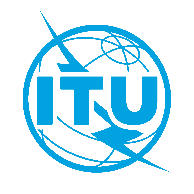 Международный союз электросвязиБюро стандартизации электросвязиОсн.:Циркуляр 327 БСЭ
TSAG/BJ–	Администрациям Государств – Членов Союза–	Членам Сектора МСЭ-Т–	Академическим организациям − Членам МСЭ–	Региональным организациям МСЭ (АТСЭ, АСЭ, СЕПТ, СИТЕЛ, Лиге арабских государств/ASTeam, РСС)–	Генеральному секретарю МСЭ−	Директору Бюро радиосвязи−	Директору Бюро развития электросвязи−	Председателям исследовательских комиссий МСЭ-Т−	Председателям региональных групп исследовательских комиссий МСЭ-Т−	Председателю Комитета МСЭ-Т по стандартизации терминологииТел.:
Факс:
Эл. почта:
Веб-страница:+41 22 730 6311
+41 22 730 5853
tsbtsag@itu.int
https://itu.int/go/t/irc–	Администрациям Государств – Членов Союза–	Членам Сектора МСЭ-Т–	Академическим организациям − Членам МСЭ–	Региональным организациям МСЭ (АТСЭ, АСЭ, СЕПТ, СИТЕЛ, Лиге арабских государств/ASTeam, РСС)–	Генеральному секретарю МСЭ−	Директору Бюро радиосвязи−	Директору Бюро развития электросвязи−	Председателям исследовательских комиссий МСЭ-Т−	Председателям региональных групп исследовательских комиссий МСЭ-Т−	Председателю Комитета МСЭ-Т по стандартизации терминологииПредмет:Третье межрегиональное собрание по подготовке к ВАСЭ-20, виртуальное, 21 октября 2021 годаТретье межрегиональное собрание по подготовке к ВАСЭ-20, виртуальное, 21 октября 2021 года21 сентября 2021 г.−	Предварительная регистрация (через онлайновую форму регистрации на домашней странице межрегиональной координации ВАСЭ-20)8 октября 2021 г.−	Представление вкладов Членов МСЭ-T (с использованием опции "Непосредственное размещение документов")С уважением,(подпись)Чхе Суб Ли, 
Директор Бюро 
стандартизации электросвязиКГСЭ МСЭ-T С уважением,(подпись)Чхе Суб Ли, 
Директор Бюро 
стандартизации электросвязиПоследняя информация 
о собрании№ сессииЧетверг,
21 октября 2021 г.Вторая половина дня 1 (85”)
13:00–14:25 (женевское время)Межрегиональное собраниеПерерыв (5”)
14:25–14:30 (женевское время)Вторая половина дня 2 (90”)
14:30–16:00 (женевское время)Межрегиональное собрание